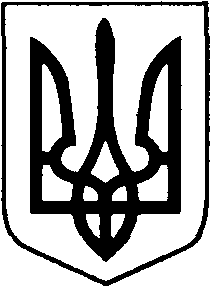 БОРАТИНСЬКА СІЛЬСЬКА РАДА ЛУЦЬКОГО РАЙОНУ ВОЛИНСЬКОЇ ОБЛАСТІРОЗПОРЯДЖЕННЯ ГОЛОВИ04 січня 2021 року                           с. Боратин                                   № 1/1.2 Про утворення комісії з приймання-передачі майна із спільної власності територіальних громад сіл, селищ та міст Луцького р-ну Волинської обл. у комунальну власність Боратинської сільської територіальної громади Луцького р-ну Волинської обл.       Відповідно до Закону України «Про місцеве самоврядування в Україні», рішення Луцької районної ради від 28.12.2020 року № 2/10 «Про передачу  об’єктів, майна бібліотек-філій спільної власності територіальних громад сіл, селищ та міст Луцького району Волинської області у комунальну власність відповідних сільських, селищних, міських рад територіальних громад Луцького району»:1. Утворити комісію з приймання-передачі майна із спільної власності територіальних громад сіл, селищ та міст Луцького р-ну Волинської обл. у комунальну власність Боратинської сільської територіальної громади Луцького р-ну Волинської обл. (далі – Комісія) у складі:Голова комісії – Бехнюк Віктор Миколайович – заступник сільського голови;Заступник голови комісії – Савчук Олена Василівна – головний бухгалтер сільської ради;Секретар комісії – Сахан Людмила Андріївна – секретар сільської ради.2. Комісії:здійснити прийняття у комунальну власність Боратинської сільської територіальної громади об’єктів спільної власності шляхом підписання актів приймання-передачі (згідно додатку 3 рішення районної ради від 28.12.2020 року № 2/10);здійснити державну реєстрацію права власності на зазначені об’єкти.3. Контроль за виконанням залишаю за собою.Боратинський сільський голова			        		   Сергій ЯРУЧИКБогдана МакарчукВИКОНАВЕЦЬ:Спеціаліст-юрисконсульт					Богдана Макарчук«___» ___________ 2020 рПОГОДЖЕНО:Секретар ради							Людмила Сахан		«___» ___________ 2020 рГоловний бухгалтер						Олена Савчук	«___» ___________ 2020 р